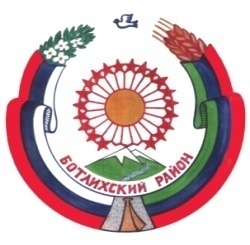 РЕСПУБЛИКА ДАГЕСТАНСОБРАНИЕ ДЕПУТАТОВ МУНИЦИПАЛЬНОГО РАЙОНА «БОТЛИХСКИЙ РАЙОН»368971; ул. Центральная, 130, с. Ботлих, Ботлихский район, Республика ДагестанРешение №27десятого заседания Собрания депутатов муниципального района «Ботлихский район» седьмого созыва      от 15 февраля 2022 года                                                                 с. Ботлих     Об отчете врио начальника Отдела Министерства внутренних дел России по Ботлихскому району подполковника полиции А.М. Айгубова «О деятельности Отдела Министерства внутренних дел России по Ботлихскому району за 2021 год»      В соответствии с Федеральным законом от 07 февраля 2011 года № 3-ФЗ «О полиции», приказом МВД РФ от 30 августа 2011 года № 975 «Об организации и проведении отчетов должностных лиц территориальных органов МВД России», заслушав и обсудив отчет врио начальника Отдела Министерства внутренних дел России по Ботлихскому району подполковника полиции А.М. Айгубова «О  деятельности Отдела Министерства внутренних дел России по Ботлихскому району за 2021 год», Собрание депутатов муниципального района решает:      1. Принять к сведению прилагаемый отчет врио начальника Отдела Министерства внутренних дел России по Ботлихскому району подполковника полиции А.М. Айгубова «О деятельности Отдела Министерства внутренних дел России по Ботлихскому району за 2021 год».      2. Отметить недостаточную работу ОМВД России по Ботлихскому району по взаимодействию с органами местного самоуправления, профилактике правонарушений в сфере безопасности дорожного движения, участковых уполномоченных полиции, информированию граждан о своей деятельности.      3. Рекомендовать врио начальника ОМВД России по Ботлихскому району Айгубову А.М. усилить работу с учетом отмеченных на заседании Собрания депутатов муниципального района недостатков в деятельности.      4. Врио начальника Отдела МВД России по Ботлихскому району разместить отчетные материалы на официальном сайте ОМВД России по Ботлихскому району в сети «Интернет» или на официальном сайте МВД по Республике Дагестан сети «Интернет» в течение 7 дней и направить в МВД по РД.             Глава муниципального района                                  Р.С. Гамзатов        Председатель  Собрания депутатов                                         М.О. ОмаровПриложение к решению десятого заседания Собрания депутатовмуниципального района «Ботлихский район»от 15.02.2022 года №27О Т Ч Е Тврио начальника ОМВД России по Ботлихскому району А.М. Айгубова на сессии Собрания депутатов МР «Ботлихский район» «О деятельности отдела МВД России по Ботлихскому району за 2021 год»Уважаемые депутаты!Деятельность отдела МВД России по Ботлихскому району в 2021 году осуществлялась в соответствии складывающейся оперативной обстановкой.Отделом, во взаимодействии с другими правоохранительными органами, органами местного самоуправления, принимались меры по противодействию терроризму и экстремизму, предупреждению, пресечению и раскрытию преступлений, профилактике правонарушений обеспечению правопорядка и общественной безопасности.За 2021 год на территории района зарегистрировано 143 преступления, против 83, что на 72,3% больше чем за 2020 год. Раскрыто всего 128 против 74 преступлений, раскрываемость преступлений составляет 94,1% против 85,1% за АППГ.По линии общеуголовной направленности совершено 113 преступлений против 62, раскрыто 101 против 55, раскрываемость составляет 92,7% против 87,3%.В 2021 году в сфере экономики выявлено 30 преступлений против 21, раскрыто 27 против 19. Раскрываемость составляет 100% против 79,2%.Преступления совершены на территории муниципальных образований в н.п Ботлих-32, Тлох-29, Анди-15, Ансалта-10, Муни-8, Гагатли-7, Ашали-7, Миарсо-7, Рахата-5, Зило-3, Шодрода-2, Риквани-2, Годобери-2, Тасута-1, Ортоколо-1.Не совершено ни одного преступления в населенных пунктах: Хелетури, Кванхидатли, Алак, Ашино, Гунха.Всего выявлено лиц, совершивших преступления Ботлих-23, Анди-11, Ансалта-14, Муни-8, Тлох-7, Гагатли-6, Ашали-6, Миарсо-4, Рахата-5, Шодрода-4, Риквани-3, Зило-3, Годобери-2, по-1 Тасута, Ортоколо-1, также 17 жителей из других городов и районов Республики Дагестан, в том числе из г. Москвы.Коэффициент преступности на 10 тысяча населения составляет 23,9% против 14,1% по РД – 47,7%. против 45,8%.Вместе с тем на 78.6% увеличилось количество тяжких и особо тяжких преступлений 25 против 14 раскрыто 14 против 4, раскрываемость составляет 66,7% против 26,7%. Нераскрытыми остались 8 преступлений против 13. На процент- 7.1% увеличилось количество преступлений, совершенных в общественных местах 8 против 6,         Раскрыто преступлений прошлых лет 9 против 3.Рост зарегистрированных преступлений произошло за счет выявляемости; связанной по линии ТЭК 25 против 9 на 177.8%, (ст.215.3); по факту дачи взятки 12 против 6 рост на 100%, (ст.291.2); по линии незаконного оборота наркотиков 21 против 10 рост на 110.0%, (16-по ст.228 ч.1, 4-по ст.231, 1 по ст.234). В 2021 году зарегистрировано 6 преступлений террористической направленности, совершенные жителями района в предыдущие годы на территории Сирии в составе МТО.В отчетном периоде в ходе оперативно-розыскных и разведывательных мероприятий сотрудниками ОМВД во взаимодействии с другими правоохранительными органами на территории района обнаружены блиндажи и схроны, в которых хранились большое количество оружия, боеприпасы, и взрывные устройства:- пулемет ПК калибра 7,62 мм №525, 1978г.в. -1 шт.; - подствольный гранатомет ГП-25, № 858007 - 1 шт., - гранатометы в количестве-7 шт.;- выстрелы ВОГ в количестве- 121 шт.;- стартовые заряды к выстрелу РПГ-7 - 7 шт.;- гранаты РГД-5 - 5 шт.;- СВУ начиненное тротилом весом около 240 грамм;- дымовая шашка - 1 шт.;-патроны различного калибра в количестве-13315 шт;- ракетницы - 2 шт.;- Пластид «ПВВ-7» - 200 гр.;-150 мм., осколочно-фугасные снаряды - 2шт.В рамках, проводимых обысковых мероприятий изъято всего 1 единица охотничьего ружья.В целях склонения граждан, к добровольной возмездной выдаче незаконно хранящихся у них предметов вооружения в рамках ОПМ «Оружие-выкуп» добровольно гражданами выдано: 1 единица РПГ, 1 пистолет револьвер, 10 АК-5.45мм, патроны различного калибра в количестве-9620 шт. и гранаты 6 шт.Несмотря на проводимые профилактические мероприятия на 110.0% увеличилось количество преступлений по линии незаконного оборота наркотиков 21 против 10. Изъято 316,82 гр., марихуаны (каннабис), 3 таблетки трамадол массой 1,2 гр., выявлено незаконное культивирование 125 кустов наркотикосодержащего растения в населенных пунктах; Рахата, Риквани, Годобери и Шодрода.В ходе профилактических мероприятий участковыми уполномоченными полиции раскрыто 23 преступлений и выявлено 1631 административных правонарушения.Отмечается рост выявленных лиц, совершавших преступления из них ранее судимыми 22 против 9. Составлено 247 административных протоколов по ст. 7.19 КоАП РФ, в том числе за самовольное подключение к сети газопровода-161, к электрическим сетям-86. По 25 материалам возбуждены уголовные дела по признакам преступления, предусмотренной ст.215.3 ч.1 УК РФ (самовольное повторное подключение к газопроводу будучи подвергнутым административному наказанию по ст.7.19 КоАП РФ).На территории района совершенных преступлений несовершеннолетними и в отношении них не зарегистрировано. - составлено 34 против 21 административных протоколов по ст. 5.35 КоАП РФ (неисполнение и ненадлежащее исполнение родителями или иными законными представителями несовершеннолетних обязанностей по содержанию, воспитанию, обучению, защите прав и интересов несовершеннолетних детей).Состоят на учёте в ПДН – 11 против 11 за АППГ, из них;- несовершеннолетних –6 против 6 за АППГ;- родителей или лиц заменяющих – 5 против 5 за АППГ;- снято по исправлению -0 против 2 за АППГ, в том числе 2 семьи против 1 за АППГ и несовершеннолетних 4 против 1 за АППГ;         В целях повышения безопасности дорожного движения снижения уровня дорожно-транспортной аварийности за 2021год проведены профилактические мероприятия: «Контроль трезвости», «Автобус», «Детское кресло», «Пассажирский транспорт», «Дети», «Не пропустил пешехода», «Архив», «Единый день безопасности».В рамках проведения профилактической акции «Внимание дети», инспекторами ДПС было выявлено и составлено 15 административных протоколов по ст. 12.23 ч.3 КоАП РФ. При проведении ОПМ «Безопасный переход» инспекторами ОГИБДД во взаимодействии с инспекторами ПДН были проведены ряд комплексных мероприятий в школах и дошкольных учреждениях Ботлихского района с целью предотвращения дорожно-транспортных происшествий с участием детей и пешеходов, обучение навыками связанных с безопасным поведением на улицах и дорогах. В ходе проведенных данных мероприятий сотрудниками ОГИБДД было составлено-73 административных материалов: из них по ст.12.29 ч.1-18, ст.12.18 материала КоАП РФ 5.В ходе проведения ОПМ «Пристегнитесь» инспекторами ДПС было составлено127 протоколов административного правонарушения по ст. 12.6 и 7 протокола по ст.12.23 КоАП РФ. На территории обслуживания совершено ДТП 23 против 4, ранено 7 против 4, погибло 1 против 2.Основными причинами дорожно-транспортных происшествий совершенных по вине водителей по-прежнему является не соблюдение скоростного режима и правил маневрирования.В сфере обеспечения дорожного движения выявлено 8495 административных правонарушений, в том числе 53 нарушений за управление транспортными средствами в состоянии алкогольного опьянения, 390 за управление с тонированными стеклами, пресечено фактов управления транспортными средствами, не пристегнутыми ремнями безопасности-3156.За 2021 год на миграционный учет поставлено-23 иностранных граждан, пребывание отмечено в с. Ботлих-9, Тлох-4, Гагатли-5, Анди-2, Ансалта-3. Сотрудниками отдела МВД во исполнение Указа Главы Республики Дагестан от 17.11.2021года №196 «О мерах по предотвращению распространения новой коронавирусной инфекции (COVID-19) на территории Республики Дагестан» на постоянной основе проводились мероприятия по оказанию содействия представителям Роспотребнадзора и работникам Ботлихской ЦРБ в осуществлении проверок мест массового скопления граждан (кафе, рестораны, залы торжеств и т.д.), в том числе вручению владельцам постановлений о приостановлении их деятельности.Организовано взаимодействие с органами местного самоуправления, подразделениями Роспотребнадзора и сотрудниками МЧС России по Республике Дагестан в Ботлихском районе по вопросам координации действий сил и средств, выработки управленческих решений по предупреждению распространения COVID-19.Оказывалось, вплоть до принятия ограничительных мер, содействия ЦРБ, иным уполномоченным органам в решении вопросов недопущения распространения COVID-19, в том числе в исполнении решений уполномоченных должностных лиц Роспотребнадзора о принудительной госпитализации лиц, приняты меры по обеспечению общественного порядка при проведении карантинных мероприятий.Участковыми уполномоченными полиции во взаимодействии с представителями Роспотребнадзора в Ботлихском районе на постоянной основе организованы мероприятия по доведению до граждан и индивидуальных предпринимателей, занимающихся розничной торговлей информации о необходимости нахождения в общественных местах в средствах индивидуальной защиты органов дыхания (маски). У входа в объекты розничной торговли, а также в общественных местах вывешены таблички с напоминанием о необходимости соблюдения социальной дистанции, а также мер индивидуальной защиты. При выявлении нарушений требований вышеуказанного Указа Главы Республики Дагестан составлялись административные протокола по ч.1 ст.20.6.1 КоАП РФ, которые для рассмотрения согласно ст.28.1 ч.1 КоАП РФ направлялись в Ботлихский районный суд. В целях обеспечения контроля за объектами предпринимательства до 23ч.00мин ежедневно, УУП совместно с нарядами МГр проводились обходы административных участков и мест расположения объектов общественного питания, в ходе которых владельцы предупреждались об административной ответственности при нарушении требований Указа Главы Республики Дагестан от 17.11.2021года №196.Уважаемые депутаты!Завершая отчет, хотелось бы поблагодарить за взаимодействие, помощь и поддержку в вопросах обеспечения правопорядка в районе.Личный состав отдела настроен на борьбу с преступностью, негативными проявлениями, принимает совместно с другими правоохранительными органами, органами местного самоуправления общественными формированиями усилия необходимые для обеспечения правопорядка и общественной безопасности.Благодарю за внимание.АНАЛИТИЧЕСКАЯ СПРАВКАоб итогах оперативно - служебной деятельностиотдела МВД России по Ботлихскому району за 2021год.Отделом, во взаимодействии с другими правоохранительными органами и органами местного самоуправления, проводилось большой объем работы по предупреждению, пресечению и раскрытию преступлений, профилактике правонарушений и охране общественного порядка и общественной безопасности, и борьбе с преступностью. Это позволило в целом сохранить контроль над развитием обстановки в районе. На территории района за 2021 год совершено 143 против 83, раскрыто 128 против 74, раскрываемость составляет 94.1% против 85.1% (по РД 82.1%). Остаются нераскрытыми 0 против 0. Раскрыто 128 (25-по ст.215.3, 21-по ст.222, 16-по ст.228, 12-по 291.2, 7-по 223, 264.1, 4-по ст.231, 238, 3-по ст, 159, 292, 326, 327, 2-по ст.285, 1-по ст.105, 115, 131, 139, 160, 173.1, 234, 291, 293, 306) против 83 за АППГ.      Раскрываемость составляет соответственно 94.1% против 85.1%. Преступления совершены на территории муниципальных образований в н.п. Ботлих-23, Анди-11, Ансалта-14, Муни-9, Тлох-7, Гагатли-6, Ашали-6, Миарсо-4, Рахата-5, Шодрода-4, Риквани-3, Зило-3, Годобери-2, по-1 Тасута, Ортоколо-1, также 17 жителей из других городов и районов Республики Дагестан, в том числе из г.Москвы.Коэффициент преступности на 10 тысяча населения составляет 23,9% против 14,1% по РД – 47,7%. против 45,8%.Вместе с тем на 78.6% увеличилось количество тяжких и особо тяжких преступлений 25 против 14 раскрыто 14 против 4, раскрываемость составляет 66,7% против 26,7%. Нераскрытых преступлений не имеется. Вместе с тем увеличилось количество преступлений, совершенных в общественных местах 8 против 6, процент-7.1% за АППГ- 9.7%.Рост зарегистрированных преступлений произошло за счет выявляемости; связанной по линии ТЭК 25 против 9 на 177.8%, (ст.215.3); по факту дачи взятки 12 против 6 рост на 100%, (ст.291.2); по линии незаконного оборота наркотиков 21 против 10 рост на 110.0%, (16-по ст.228 ч.1, 4-по ст.231, 1 по ст.234). В рамках, проводимых обысковых мероприятий изъято всего 1 единица охотничьего ружья.В целях склонения граждан, к добровольной возмездной выдаче незаконно хранящихся у них предметов вооружения в рамках ОПМ «Оружие-выкуп» добровольно гражданами выдано: 1 единица РПГ, 1 единица пистолет револьвер, 10 единиц АК-5.45мм, патроны различного калибра в количестве-9620 шт. и гранаты 6 шт. При проведении оперативно-розыскных и разведывательных мероприятий сотрудниками ОМВД во взаимодействии с другими правоохранительными органами на территории района обнаружены блиндажи и схроны, где были обнаружены большое количество оружия, боеприпасы, и взрывные устройства из которых изъято нижеследующие:- пулемет ПК калибра 7,62 мм №525, 1978г.в. -1 шт.; - подствольный гранатомет ГП-25, № 858007 - 1 шт., - гранатометы в количестве-7 шт.;- выстрелы ВОГ в количестве- 121 шт.;- стартовые заряды к выстрелу РПГ-7 - 7 шт.;- гранаты РГД-5 - 5 шт.;- СВУ начиненное тротилом весом около 240 грамм;- дымовая шашка - 1 шт.;-патроны различного калибра в количестве-13315 шт;- ракетницы - 2 шт.;- Пластид «ПВВ-7» - 200 гр.;-150 мм., осколочно-фугасные снаряды - 2шт.На КПП «Тлох» при даче взятки возбуждено 11 уголовных дел по ст.291.2 ч.1 УК РФ в отношении 4 жителей района, а также 7 жителей других городов и районов РД.За отчетный период усилия отдела были направлены на борьбу с терроризмом и выявлено - 6 преступлений экстремистской направленности 4-по ст.-205.5 ч.2 2-по ст.208 ч.2 (Участие в деятельности террористической организации).Режим контртеррористической операции на территории не было введено на территории района.  Несмотря на проводимые профилактические мероприятия на 110.0% увеличилось количество преступлений по линии незаконного оборота наркотиков 21 против 10. Изъято 316,82 гр., марихуаны (каннабис), 3 таблетки трамадол массой 1,2 гр., выявлено незаконное культивирование 125 кустов наркотикосодержащего растения в населенных пунктах; Рахата, Риквани, Годобери и Шодрода.В ходе профилактических мероприятий участковыми уполномоченными полиции, раскрыто 23 преступлений и выявлено 1631 административных правонарушений.Несмотря на проводимую профилактическую работу, направленную на недопущение ранее судимыми противоправных деяний, в прошлом году ими совершено 22 преступлений. Составлено 247 административных протоколов по ст. 7.19 КоАП РФ, в том числе за самовольное подключение к сети газопровода-161, к электрическим сетям-86. По 25 материалам возбуждены уголовные дела по признакам преступления, предусмотренной ст.215.3 ч.1 УК РФ (самовольное повторное подключение к газопроводу будучи подвергнутым административному наказанию по ст.7.19 КоАП РФ).В целях повышения безопасности дорожного движения снижения уровня дорожно-транспортной аварийности за 2021год проведены профилактические мероприятия: «Контроль трезвости», «Автобус», «Детское кресло», «Пассажирский транспорт», «Дети», «Не пропустил пешехода», «Архив», «Единый день безопасности».В рамках проведения профилактической акции «Внимание дети», инспекторами ДПС было выявлено и составлено 15 административных протоколов по ст. 12.23 ч.3 КоАП РФ. При проведении ОПМ «Безопасный переход» инспекторами ОГИБДД во взаимодействии с инспекторами ПДН были проведены ряд комплексных мероприятий в школах и дошкольных учреждениях Ботлихского района с целью предотвращения дорожно-транспортных происшествий с участием детей и пешеходов, обучение навыками связанных с безопасным поведением на улицах и дорогах. В ходе проведенных данных мероприятий сотрудниками ОГИБДД было составлено-73 административных материалов: из них по ст.12.29 ч.1-18, ст.12.18 материала КоАП РФ 5.В ходе проведения ОПМ «Пристегнитесь» инспекторами ДПС было составлено127 протоколов административного правонарушения по ст. 12.6 и 7 протокола по ст.12.23 КоАП РФ. На территории обслуживания совершено ДТП 23 против 4, ранено 7 против 4, погибло 1 против 2.Основными причинами дорожно-транспортных происшествий совершенных по вине водителей по-прежнему является не соблюдение скоростного режима и правил маневрирования.В сфере обеспечения дорожного движения выявлено 8495 административных правонарушений, в том числе 53 нарушений за управление транспортными средствами в состоянии алкогольного опьянения, 390 за управление с тонированными стеклами, пресечено фактов управления транспортными средствами, не пристегнутыми ремнями безопасности-3156.За 2021 оформлено 1856 против 1788 паспортов гражданина РФ, зарегистрировано по месту жительства – 280 против 313, в том числе по рождению 18 против 16. По месту пребывания зарегистрировано -116 против 59 человек. Снято с регистрационного учета 559 против 684, в том числе по смерти 261 против 335На миграционный учет поставлено -23 против 12 иностранных граждан, пребывание отмечено в с. Ботлих-9, Тлох-4, Гагатли-5, Анди-2, Ансалта-3. Выявлено 326 против 315 правонарушений, предусмотренных гл. 19 КоАП РФ, по ст.19.15-116 (116), 19.16-212 (198), 18.9-1 (1) КоАП РФ.Предоставлено госуслуг населению через операторов МФЦ-2252 против 2160, в том числе по выдаче замене паспортов граждан РФ- 1856 против 1788, по регистрационному учету граждан по месту жительства-280 против 313, по регистрационному учету по месту пребывания- 101 против 56. Процент удовлетворенности граждан составляет 99.65%Виды преступленийСтатьи УК РФдекабрь  2021декабрь  2020рост или снижение Всего преступлений14383+60Общеуголовной направленности11362+51Убийство   Ст.10510+1Умышленное прич. вреда  здоровью    Ст. 115110Изнасилование   Ст.13101+1Нарушение неприкосновенности жилища    Ст.139000КражаСт. 158330Незаконное участие в составе МТОСт. 205.543+1Участие НВФСт. 20823-1Незаконное хранение оружия и б/пСт. 2222115+6Незаконное изготовление ножаСт.22361+5МошенничествоСт. 159240ВандализмСт.21410+1Незаконное подключение газовым сетямСт.215.3259+16Нарушение правил безопасности при ведении строительных работСт.21601-1Незаконное хранение наркотиковСт.2282110+11Незаконный сбыт наркотиковСт.234110ДТП Ст.264ч.120+2Отказ от освидетельствованияСт.264.174+2Клевета в отношении судьиСт.298.110+1Заведомо ложный доносСт.306 ч.320+2Уничтожение идентиф. номераСт. 326 ч.131+2Использ подложного документаСт. 327 62+4Экономической направленности2921+8Кража Ст. 15802-2МошенничествоСт. 15932+1Присвоение или растратаСт.16022 0Уклонение от уплаты налоговСт. 19803-3Злоупотребление должностными полномочиямиСт.28530+3Превышение долж. полномочийСт. 28601-1Взяточничество Ст.291126+6Потребительский рынокСт.238210Служебный подлогСт.29230+3ХалатностьСт.293110Раскрыто преступлений прошлыхлет93+6